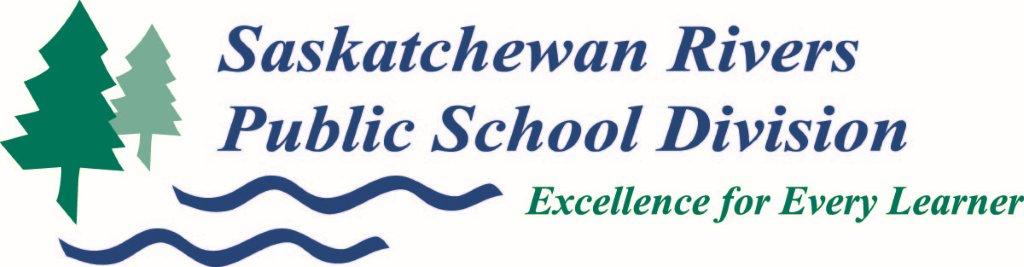 March 31, 2020 Dear Families, We have had a number of requests from parents/guardians to pick up their child’s school supplies.  Unfortunately, we are asking families to hold off for the moment while schools and the school division create a safe and reasonable plan for families to gather materials they did not pick up prior to the pause.  Therefore, at this time we are saying no unless there are medical supplies or resources that were left behind at the school.  In this case, please email me and we will figure out a plan for retrieving those medical supplies/resources from the school.So for now WJB families . . .  be safe; be kind to each other, and take care. Sincerely,  Mr. D. TournierPrincipal dtournier@srsd119.ca